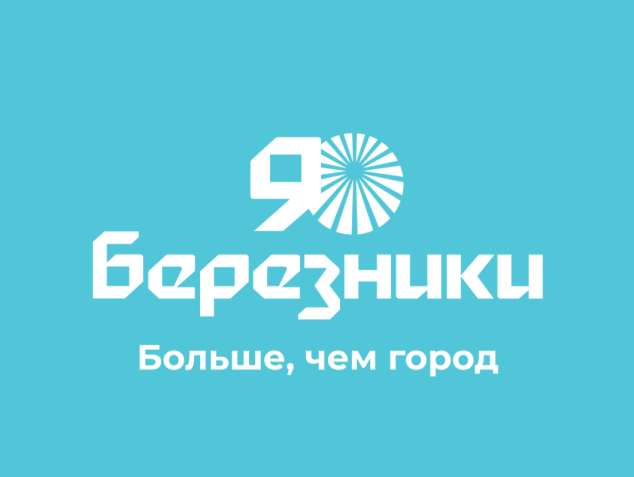 ПРОГРАММАКУЛЬТУРНЫХ СОБЫТИЙ, ПОСВЯЩЁННЫХ  ДНЮ РОЖДЕНИЯ ГОРОДА БЕРЕЗНИКИ15-31 марта 2022 годаСПЕКТАКЛИ, ТЕАТРАЛЬНОЕ ИСКУССТВОСПЕКТАКЛИ, ТЕАТРАЛЬНОЕ ИСКУССТВОСПЕКТАКЛИ, ТЕАТРАЛЬНОЕ ИСКУССТВОБерезниковский драматический театрг. Березники, ул. Л. Толстого, 50, тел. 8 (3424) 22 97 43Вход по билетам. Доступно по «Пушкинской карте».Купить билеты онлайн: https://quicktickets.ru/berezniki-dramaticheskij-teatrБерезниковский драматический театрг. Березники, ул. Л. Толстого, 50, тел. 8 (3424) 22 97 43Вход по билетам. Доступно по «Пушкинской карте».Купить билеты онлайн: https://quicktickets.ru/berezniki-dramaticheskij-teatrБерезниковский драматический театрг. Березники, ул. Л. Толстого, 50, тел. 8 (3424) 22 97 43Вход по билетам. Доступно по «Пушкинской карте».Купить билеты онлайн: https://quicktickets.ru/berezniki-dramaticheskij-teatr16 марта, 19:00Проект «Творческая среда». 16+Проект «Творческая среда». 16+18 марта, 19:00«Семь» по мотивам рассказов М. Булгакова «Записки юного врача». 16+ «Семь» по мотивам рассказов М. Булгакова «Записки юного врача». 16+ 19 марта, 18:00«По Фану! или Кто решает, что смешно?» К.Гизе, камерный. 12+«По Фану! или Кто решает, что смешно?» К.Гизе, камерный. 12+19 марта, 19:00«Женщина из прошлого» Р. Шиммельпфеннинг. 12+«Женщина из прошлого» Р. Шиммельпфеннинг. 12+20 марта12:00, 18:00«Фуня». А. Житковский. Спектакль для семейного просмотра 6+«Фуня». А. Житковский. Спектакль для семейного просмотра 6+20 марта17:00Проект «Продолжение следует…» Вечер в компании молодых артистов, камерный. 12+Проект «Продолжение следует…» Вечер в компании молодых артистов, камерный. 12+Драматический театр «БЕНЕФИС» для детей и молодёжи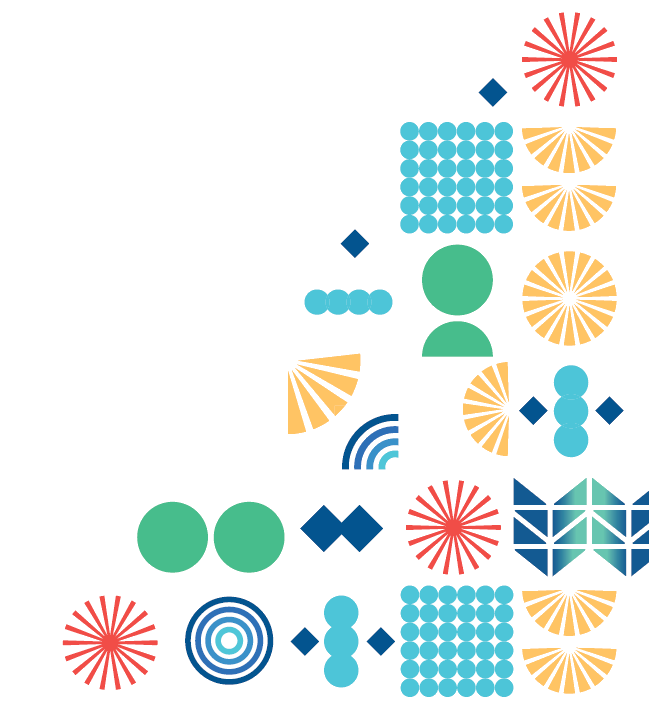 г. Березники, пр. Ленина, 50 (в помещении КСЦ «Азот» (ДК им. Ленина), тел.  8 (3424) 20 92 06Вход по билетам. Доступно по «Пушкинской карте».Купить билеты онлайн: https://vk.com/app7953117_-68887256Драматический театр «БЕНЕФИС» для детей и молодёжиг. Березники, пр. Ленина, 50 (в помещении КСЦ «Азот» (ДК им. Ленина), тел.  8 (3424) 20 92 06Вход по билетам. Доступно по «Пушкинской карте».Купить билеты онлайн: https://vk.com/app7953117_-68887256Драматический театр «БЕНЕФИС» для детей и молодёжиг. Березники, пр. Ленина, 50 (в помещении КСЦ «Азот» (ДК им. Ленина), тел.  8 (3424) 20 92 06Вход по билетам. Доступно по «Пушкинской карте».Купить билеты онлайн: https://vk.com/app7953117_-6888725610 марта, 15:00«Тётка Чарли», музыкальная комедия-фарс. 12+«Тётка Чарли», музыкальная комедия-фарс. 12+13 марта, 12:00Премьера! «Вовка в тридевятом царстве», сказка. 0+Премьера! «Вовка в тридевятом царстве», сказка. 0+26 марта, 12:00«Волшебное кольцо», сказка. 6+«Волшебное кольцо», сказка. 6+27 марта, 12:00«Конёк-горбунок», мюзикл. 6+«Конёк-горбунок», мюзикл. 6+МАУДО «Детская школа искусств им Л.А. Старкова»Г. Березники, ул. Юбилейная, д. 96, тел. 8(3424)26 18 70МАУДО «Детская школа искусств им Л.А. Старкова»Г. Березники, ул. Юбилейная, д. 96, тел. 8(3424)26 18 70МАУДО «Детская школа искусств им Л.А. Старкова»Г. Березники, ул. Юбилейная, д. 96, тел. 8(3424)26 18 7011-20 мартаГородской конкурс театрального искусства «Виват – ТЕАТР!», посвященный 90-летию города Березники.Проводится в онлайн-формате. Участники – дошкольники, школьники, допускается участие родителей, педагогов. Номинации: «Монолог актера», «Театральная миниатюра», «Драматический театр», «Театр песни» (Инсценировка песни), «Семейный театр», «Маленькая история», «Театральная афиша», «Наши таланты – любимому городу».Городской конкурс театрального искусства «Виват – ТЕАТР!», посвященный 90-летию города Березники.Проводится в онлайн-формате. Участники – дошкольники, школьники, допускается участие родителей, педагогов. Номинации: «Монолог актера», «Театральная миниатюра», «Драматический театр», «Театр песни» (Инсценировка песни), «Семейный театр», «Маленькая история», «Театральная афиша», «Наши таланты – любимому городу».МУЗЕЙНЫЕ ПРОГРАММЫ, ВЫСТАВКИ, ЭКСКУРСИИМУЗЕЙНЫЕ ПРОГРАММЫ, ВЫСТАВКИ, ЭКСКУРСИИМУЗЕЙНЫЕ ПРОГРАММЫ, ВЫСТАВКИ, ЭКСКУРСИИБерезниковский историко-художественный музей им. И.Ф. Коноваловаг. Березники, пр. Ленина, 43, тел.  8 (3424) 26 48 79Вход по билетам. Доступно по «Пушкинской карте».Купить билеты онлайн: https://vmuzey.com/museum/bereznikovskiy-istoriko-hudozhestvennyy-muzeyБерезниковский историко-художественный музей им. И.Ф. Коноваловаг. Березники, пр. Ленина, 43, тел.  8 (3424) 26 48 79Вход по билетам. Доступно по «Пушкинской карте».Купить билеты онлайн: https://vmuzey.com/museum/bereznikovskiy-istoriko-hudozhestvennyy-muzeyБерезниковский историко-художественный музей им. И.Ф. Коноваловаг. Березники, пр. Ленина, 43, тел.  8 (3424) 26 48 79Вход по билетам. Доступно по «Пушкинской карте».Купить билеты онлайн: https://vmuzey.com/museum/bereznikovskiy-istoriko-hudozhestvennyy-muzeyсреда –воскресеньеФотовыставка «Объективно о городе», посвященная 90-летию БерезниковРаботы профессионалов и фотографов-любителей в различных жанрах. Представлены фотографии архитектуры, достопримечательностей, спортивных мероприятий, культурной жизни городаФотовыставка «Объективно о городе», посвященная 90-летию БерезниковРаботы профессионалов и фотографов-любителей в различных жанрах. Представлены фотографии архитектуры, достопримечательностей, спортивных мероприятий, культурной жизни города18 мартаВыставка «90 – время роста», посвященная 90-летию города и юбилею Березниковского химического комбината, его преемнику – филиалу «Азот» АО «ОХК «УРАЛХИМ».Выставка «90 – время роста», посвященная 90-летию города и юбилею Березниковского химического комбината, его преемнику – филиалу «Азот» АО «ОХК «УРАЛХИМ».18 мартаВыставка «По городу», посвященная юбилею г. Березники.Выставка «По городу», посвященная юбилею г. Березники.Музей книжной культуры и литературной жизни Верхнекамья «Алконост»г. Березники, Советский проспект, 20, тел. 8(3424) 26 36 52Музей книжной культуры и литературной жизни Верхнекамья «Алконост»г. Березники, Советский проспект, 20, тел. 8(3424) 26 36 52Музей книжной культуры и литературной жизни Верхнекамья «Алконост»г. Березники, Советский проспект, 20, тел. 8(3424) 26 36 52среда – воскресенье09:00 – 17:00Выставка "Живопись слова", посвященная юбилею города и юбилею поэта А. Решетова.Выставка "Живопись слова", посвященная юбилею города и юбилею поэта А. Решетова.Усольский историко-архитектурный музей-заповедник «Усолье Строгановское» г. Усолье, ул. Богородская, 15, тел. 8(3424) 43 00 57, 42 20 87Усольский историко-архитектурный музей-заповедник «Усолье Строгановское» г. Усолье, ул. Богородская, 15, тел. 8(3424) 43 00 57, 42 20 87Усольский историко-архитектурный музей-заповедник «Усолье Строгановское» г. Усолье, ул. Богородская, 15, тел. 8(3424) 43 00 57, 42 20 872-31 мартаВыставки и экспозиции в Доме Брагина. 6+. Вход по билетам.«Из Марьино во Францию». Выставка живописи (г.Санкт-Петербург) «Солеварение»Выставки и экспозиции в Палатах Строгановых. 6+. Вход по билетам.«Сказки в бороду. Антропологические изыскания» (скульптура, г. Пермь).«Родина моя». Выставка картин Геннадия Яндыганова (г.Санкт-Петербург).«Графика архитектуры». Работы мастеров Санкт-Петербургской Академии художеств имени И. Е. Репина.«Строгановы. Пермский период». Стереографические портреты представителей династии Строгановых.«Изразцовые печи»Выставки и экспозиции в Доме Брагина. 6+. Вход по билетам.«Из Марьино во Францию». Выставка живописи (г.Санкт-Петербург) «Солеварение»Выставки и экспозиции в Палатах Строгановых. 6+. Вход по билетам.«Сказки в бороду. Антропологические изыскания» (скульптура, г. Пермь).«Родина моя». Выставка картин Геннадия Яндыганова (г.Санкт-Петербург).«Графика архитектуры». Работы мастеров Санкт-Петербургской Академии художеств имени И. Е. Репина.«Строгановы. Пермский период». Стереографические портреты представителей династии Строгановых.«Изразцовые печи»КУЛЬТУРНО-ДОСУГОВОЕ ПРОСТРАНСТВОКУЛЬТУРНО-ДОСУГОВОЕ ПРОСТРАНСТВОКУЛЬТУРНО-ДОСУГОВОЕ ПРОСТРАНСТВО18 марта, 18:00Праздничный вечер "Березники. Больше, чем город", посвящённый 90-летию со дня основания города. Вход по пригласительным. 16+ДКиТ «Металлург»г. Березники, ул. Юбилейная, 88Праздничный вечер "Березники. Больше, чем город", посвящённый 90-летию со дня основания города. Вход по пригласительным. 16+ДКиТ «Металлург»г. Березники, ул. Юбилейная, 8829 марта, 18:30Концертная программа «Город в ритмах весны». 6+. Вход по билетамШкола-театр балета г. Березникиг. Березники, ул. Л. Толстого, 50, тел. 8 (3424) 29 07 78Концертная программа «Город в ритмах весны». 6+. Вход по билетамШкола-театр балета г. Березникиг. Березники, ул. Л. Толстого, 50, тел. 8 (3424) 29 07 78пятница –с 14:00 до 18:00суббота, воскресенье –с 10:00 до 18:00понедельник-четверг – выходные дниРаботают аттракционы.Парк аттракционовг. Березники, пр. Ленина, 50, тел.: 8 (3424) 26 64 13Работают аттракционы.Парк аттракционовг. Березники, пр. Ленина, 50, тел.: 8 (3424) 26 64 13Виртуальные концертные залыВход свободныйВиртуальные концертные залыВход свободныйВиртуальные концертные залыВход свободный15 марта, 19:00«Оркестр B-A-C-H» IN ROCK. Прямая трансляция из Большого зала Пермской филармонии.Усольский Дом культуры«Оркестр B-A-C-H» IN ROCK. Прямая трансляция из Большого зала Пермской филармонии.Усольский Дом культуры19 марта, 14:00Государственный академический ордена Ленина Дружбы народов ансамболь песни и пляски Донских казаков имени А.Н.Квасова.Трансляция из зала Московской филармонииУсольский Дом культурыГосударственный академический ордена Ленина Дружбы народов ансамболь песни и пляски Донских казаков имени А.Н.Квасова.Трансляция из зала Московской филармонииУсольский Дом культуры20 марта, 15:00Концерт-лекция «Шкатулка с секретами».  6+Центральная городская библиотека им. Н.А. ОстровскогоКонцерт-лекция «Шкатулка с секретами».  6+Центральная городская библиотека им. Н.А. Островского25 марта, 19:00«Brother Ray» Валентин Лакодин и Соул-Джаз бенд.Прямая трансляция из Большого зала Пермской филармонии.Усольский Дом культуры«Brother Ray» Валентин Лакодин и Соул-Джаз бенд.Прямая трансляция из Большого зала Пермской филармонии.Усольский Дом культуры27 марта, 15:00Концерт Сандро Небиеридзе, фортепиано (Грузия). 6+Центральная городская библиотека им. Н.А. ОстровскогоКонцерт Сандро Небиеридзе, фортепиано (Грузия). 6+Центральная городская библиотека им. Н.А. Островского31 марта, 15:00Академический ансамбль песни и пляски войск национальной гвардии Российской Федерации.Трансляция концерта из камерного зала Московской филармонии.Усольский Дом культурыАкадемический ансамбль песни и пляски войск национальной гвардии Российской Федерации.Трансляция концерта из камерного зала Московской филармонии.Усольский Дом культурыСоциальные КинозалыАфиша кинопоказов на сайте МАУК «Усольский дом народного творчества»: http://udnt.ru/afisha Вход свободный.Социальные КинозалыАфиша кинопоказов на сайте МАУК «Усольский дом народного творчества»: http://udnt.ru/afisha Вход свободный.Социальные КинозалыАфиша кинопоказов на сайте МАУК «Усольский дом народного творчества»: http://udnt.ru/afisha Вход свободный.ОБРАЗОВАТЕЛЬНОЕ ПРОСТРАНСТВООБРАЗОВАТЕЛЬНОЕ ПРОСТРАНСТВООБРАЗОВАТЕЛЬНОЕ ПРОСТРАНСТВО09 марта-04 апреляГородской фестиваль визуализации звука «Музыка моего города», посвященный 90-летию города Березники.Фестиваль проводится в онлайн-формате с целью создания художественных работ (мультимедийных проектов) в области интеграции цифровых технологий и искусства. Участники – команды учащихся общеобразовательных учреждений и учреждений дополнительного образования МО «Город Березники» Пермского края в возрасте 10-18 лет. Срок подачи заявок 9-25 марта 2022г. «Детская школа искусств им. Л.А.Старкова»г. Березники г, ул. Юбилейная, 96, +7 3424 26-18-70Городской фестиваль визуализации звука «Музыка моего города», посвященный 90-летию города Березники.Фестиваль проводится в онлайн-формате с целью создания художественных работ (мультимедийных проектов) в области интеграции цифровых технологий и искусства. Участники – команды учащихся общеобразовательных учреждений и учреждений дополнительного образования МО «Город Березники» Пермского края в возрасте 10-18 лет. Срок подачи заявок 9-25 марта 2022г. «Детская школа искусств им. Л.А.Старкова»г. Березники г, ул. Юбилейная, 96, +7 3424 26-18-709 марта – 4 апреляГородской конкурс технического творчества «Умный город», посвященный 90-летию города Березники«Детско-юношеский Центр «Каскад»г. Березники, ул. Веры Бирюковой, 9, +7 (3424) 23 21 92Городской конкурс технического творчества «Умный город», посвященный 90-летию города Березники«Детско-юношеский Центр «Каскад»г. Березники, ул. Веры Бирюковой, 9, +7 (3424) 23 21 9225 марта,15:00Межмуниципальный OpenAir «РДШ – территория дружбы», посвященный 90-летию города Березники«Дворец детского (юношеского) творчества»г. Березники г, Ломоносова ул, дом 89 А, +7(3424)25-92-67Межмуниципальный OpenAir «РДШ – территория дружбы», посвященный 90-летию города Березники«Дворец детского (юношеского) творчества»г. Березники г, Ломоносова ул, дом 89 А, +7(3424)25-92-6720 марта,12:00Защита проектных идей в формате презентационного выступления. Объявление победителей городского конкурса молодежных проектов «Город 9.0».МАУ "Молодежный культурно-досуговый центр"г. Березники, Советский проспект, 18, тел. 8(3424) 26-21-25Защита проектных идей в формате презентационного выступления. Объявление победителей городского конкурса молодежных проектов «Город 9.0».МАУ "Молодежный культурно-досуговый центр"г. Березники, Советский проспект, 18, тел. 8(3424) 26-21-25СПОРТИВНЫЕ СОБЫТИЯСПОРТИВНЫЕ СОБЫТИЯСПОРТИВНЫЕ СОБЫТИЯ19-20 мартаXXXXIII Праздник лыжного спорта, памяти С.И. Крылова.Жители города по предварительной заявке.Спортивный комплекс «Новожилово» (МАУ СП «СШ «Летающий лыжник»)Тел. 8(3424) 23-22-25XXXXIII Праздник лыжного спорта, памяти С.И. Крылова.Жители города по предварительной заявке.Спортивный комплекс «Новожилово» (МАУ СП «СШ «Летающий лыжник»)Тел. 8(3424) 23-22-25